            
Администрация  муниципального образования Южно-Одоевское Одоевского района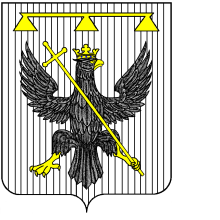 ПОСТАНОВЛЕНИЕот  30.12.2015 г.                                       п. Стрелецкий                                                                          № 181Об определении стоимости услуг, предоставляемых согласно гарантированному перечню услуг по погребению на территории муниципального образования Южно-Одоевское Одоевского района на 2016год	В соответствии с Федеральным законом от 12.01.1996 № 8-ФЗ «О погребении и похоронном деле», по согласованию с отделением Пенсионного фонда Российской Федерации по Тульской области, Тульским региональным отделением Фонда социального страхования Российской Федерации, комитетом Тульской области по предпринимательству  и потребительскому рынку, на основании ст.14 Федерального закона  от 06.10.2003г. №131-ФЗ «Об общих принципах  организации  местного  самоуправления», на основании Устава муниципального  образования Южно-Одоевское Одоевского района, администрация муниципального образования Южно-Одоевское Одоевского района ПОСТАНОВЛЯЕТ: 1. Утвердить стоимость услуг, предоставляемых согласно гарантированному перечню услуг по погребению, супругу, близким, родственникам, иным родственникам, законному представителю  или иному лицу, взявшему  на себя обязанность осуществить  погребение  умершего на территории  муниципального  образования Южно-Одоевское Одоевского района на 2016 год (приложение № 1).2. Утвердить стоимость услуг, предоставляемых согласно гарантированному перечню услуг  по погребению, в случае  отсутствия граждан, взявших  на себя  организацию  похорон   умершего, либо в случае, если личность умершего  не установлена  на территории  муниципального  образования Южно-Одоевское Одоевского района   на 2016 год (приложение № 2).3.  Настоящее постановление опубликовать в газете «Новая жизнь» и разместить на официальном сайте муниципального образования Южно-Одоевское Одоевского района.4.   Контроль за выполнением оставляю за собой.    5.   Постановление вступает в силу с 01.01.2016 года.Глава администрациимуниципального образования Южно-Одоевское Одоевского района                                                                          И.А. Думчев	Приложение  №1                                                                                        к постановлению  администрации                                                                                        муниципального  образованияЮжно-Одоевское                                                                                         Одоевского района№ 181 от 30.12.2015 г.Стоимостьуслуг, предоставляемых  согласно  гарантированномуперечню услуг  по погребению, в случае  отсутствия  граждан, взявших насебя   организацию  похорон  умершего, либо  в случае, если личность  умершего  не установленана территории муниципального образованияЮжно-Одоевское Одоевского района на 2016 год.Приложение  №2                                                                                        к постановлению  администрации                                                                                        муниципального  образованияЮжно-Одоевское                                                                                         Одоевского района№ 181 от 30.12.2015 г.Стоимостьуслуг, предоставляемых  согласно  гарантированномуперечню услуг  по погребению, супругу, близким родственникам, иным родственникам, законному  представителю  или  иному  лицу, взявшему на себя  обязанность  осуществить  погребение  умершего   на территории муниципального образованияЮжно-Одоевское Одоевского района на 2016 год.№п/п                     Наименование   услугСуммазатрат,рублей1Оформление  документов, необходимых  для погребения203-172Пр  Облачение тела540-923Пр  Предоставление  гроба1609-034 П    Перевозка тела (останков) умершего на кладбище1434-885         Погребение1489-28          Итого:  5277-28№п/п                     Наименование   услугСуммазатрат,рублей1Оформление  документов, необходимых  для погребения203-172Пр  Предоставление  гроба2149-954 П    Перевозка тела (останков) умершего на кладбище1434-885         Погребение1489-28          Итого:  5277-28